IL PARANORMALE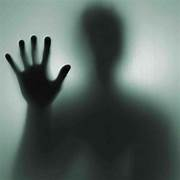 Voi sapete cosa si intende per paranormale?                                                               Per paranormale si intende tutto ciò che va contro le leggi della fisica.                           Il termine stesso infatti indica qualcosa di non normale, che non si può spiegare, infatti un sinonimo di questa parola sarebbe “anomalo”.                                            Il paranormale non è riconosciuto quindi dalla scienza e ancora oggi nessun fenomeno è ritenuto esistente, anche se in molti affermano di aver vissuto esperienze anomale, come ad esempio una ragazza che sul web ha pubblicato la sua esperienza. La giovane donna sostiene che un giorno di primo mattino, verso le quattro, ad un tratto si è svegliata di colpo e non riusciva a muoversi, come se qualcosa la bloccasse, e all’improvviso ha visto davanti a sé un’ombra nera che la fissava. Tutto ciò è durato  circa 2 minuti. Ovviamente  la scienza smentisce questa storia, ribadendo che questo fenomeno è anche chiamato “paralisi del sonno”, ma la ragazza giura che si tratta di ben altro…Ovviamente esistono tantissime altre storie, che in verità potrebbero essere finte o prese da film, soprattutto di genere horror, o creepypasta. La gente però parla di queste storie forse per attirare l’attenzione, e molti di noi ci credono… ma perché?Beh, siamo proprio noi che le  rendiamo plausibili, attratti dal mistero, e quando per esempio sentiamo dei rumori quando siamo soli in casa, ci viene spontaneo pensare a qualcosa di surreale e immaginare scene apocalittiche.E a te è mai capitato qualcosa di paranormale? Come l’hai vissuto? Sai dartene una spiegazione?                                                                                                                Fazzi Melissa-Longo Eleonora-Nicolì Denise